EVENTOS ABRIL 2022INAGURACION DE LA LUDOTECA MOVIL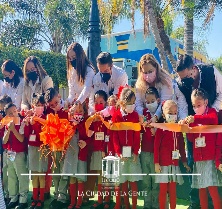 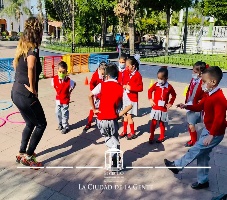 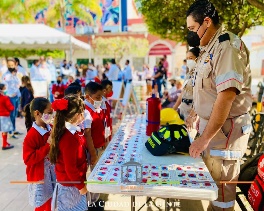 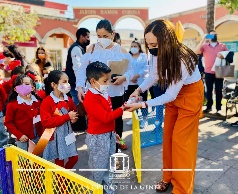 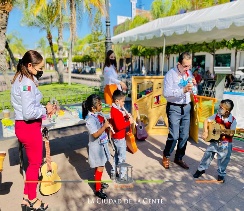 VISITA  A LAS COMUNIDADES DE EL GRULLO CON LA LUDOTECA MOVIL “ TREN DE LOS VALORES”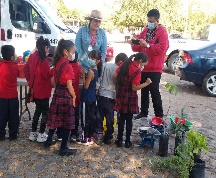 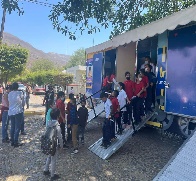 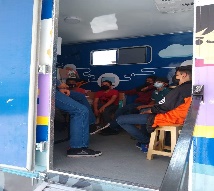 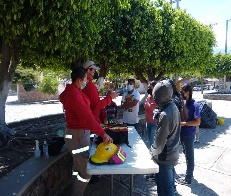 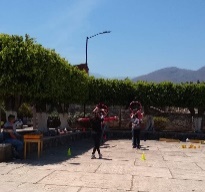 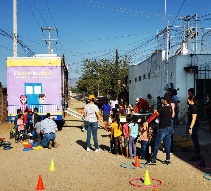 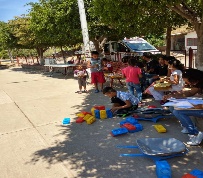 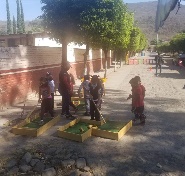 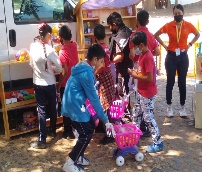 LUDOTECA MOVIL EN EL GRULLO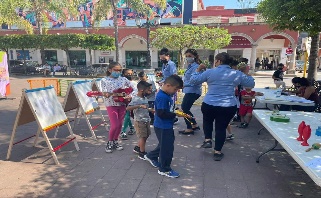 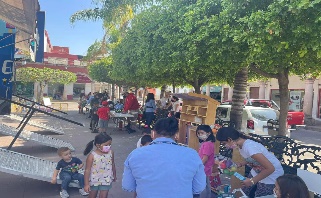 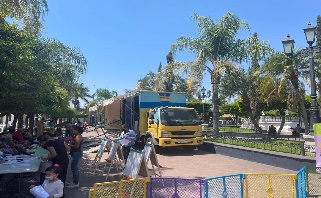 INAGURACION DEL FESTIVAL “LA CIUADAD DE LOS PEQUES”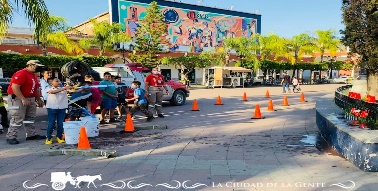 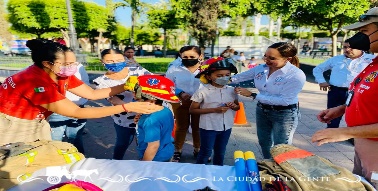 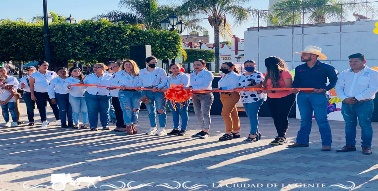 CINE AL AIRE LIBRE EN LA ALMADEDA MUNICIPAL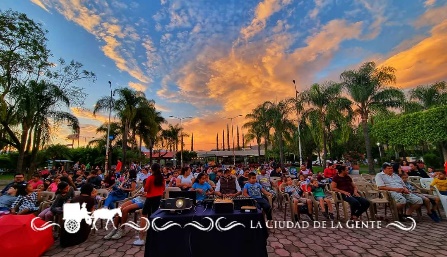 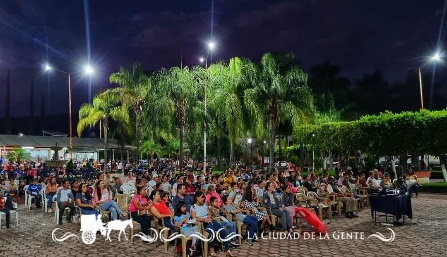 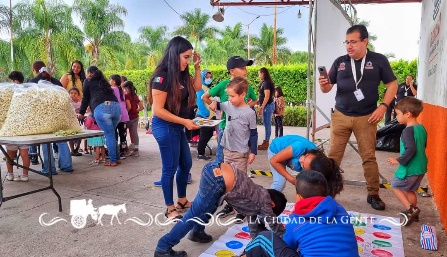 FESTIVAL PARA LOS NIÑOS EN LA PLAZA DE TOROS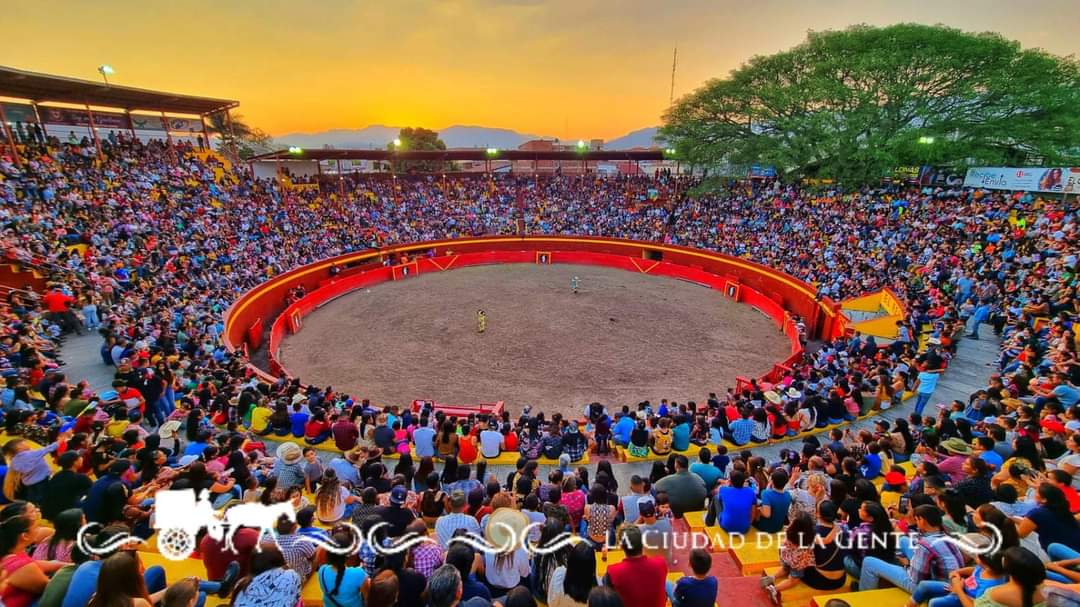 